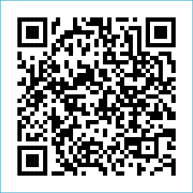 ST MARY’S PARISH NEWSLETTER - TARBERTParish Office Opening Hours:				              			   	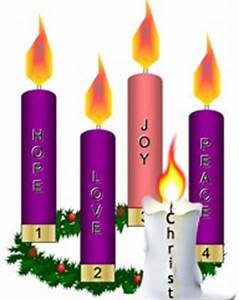               Mon. 10.30am -2.30pm. Wed. 10.30am-1.30pm                                  	                                 Priests :	Fri. 10.30am-2.30pm  Phone ; 068-36111.				   	                  Fr. Sean Hanafin   087-8341083Email: tarbert@dioceseofkerry.ie							    Fr. Michael Hussey 087-2386084Notices for Parish Newsletter have to be in on					    Safeguarding Children: 087-6362780 Wednesday by 12 Noon.								    Defib. Emergency No.    999 or 112Webpage: www.stmarystarbert.com							(Outside Surgery Hours)Second Sunday of Advent, 10th December 2023R.I.P.              Mai Carr ( née Collins ), Moyvane / Ballygoughlin.             John O’ Connor, Croom.PRIEST ON DUTY THIS WEEKEND:   Fr. Anthony O’ Sullivan    087-2461749.PARISH OFFERTORY COLLECTION    Amount received will be published at the end of each month.  CONFESSIONS – will be heard in St. Mary’s Church, Listowel on Monday evening 18th Dec. starting at 8pm. Priests from the North Kerry Pastoral Area will be in attendance.LIVE SERVICES – All Masses are now being live streamed from our Church. Just go to the Church website – www.stmarystarbert.com and you can watch on your phone, tablet, computer or smart T.V. When you log in and see the picture of the Altar, just underneath this, click on the mute button and you will then have the audio as well.  Blessing of the Advent Wreath                                                   Lord God,Your Church joyfully awaits the coming of its Savior,who enlightens our hearts and dispels the darkness of ignorance and sin.Pour forth your blessings upon usas we light the candles of this wreath ;may their light reflect the splendour of Christ,                              who is Lord, for ever and ever.              Amen.PRIEST’S  BLESSINGLord God, let your blessing come upon us as we light the candle of this wreath.May the wreath and it’s light be a sign of Christ’s promise to bring us salvation.We ask this through Christ our Lord.   AMEN.TARBERT BINGO – The committee have decided to host monthly Bingo on the first Wed. of each month at the new time of 8pm. Prizes will be in line with attendance. Your support would be greatly appreciated. All are welcome.TARBERT ACTIVE RETIREMENT GROUP – (over 55’s) meet in Tarbert Bridewell every Friday between 10.30am and 12 Noon.       We have different activities every week followed by refreshments. New Members are welcome.  KERRY HOSPICE CHRISTMAS CARDS – are now available at the  Tarbert Bridewell.  10 cards for €7.THE GOLDEN JUBILEE - of the Kerry Diocesan Pilgrimage to Lourdes with assisted pilgrims will take place from Thursday 29th August to Tuesday 3rd September 2024. More information to follow early in 2024. TOTUS TUUS MAGAZINE - is a Catholic magazine, full of articles from Irish priests and laity, which aims to highlight the beauty and joy of our faith. It is going into its 7th year and is run by donations. If you haven't come across the Totus Tuus Magazine and would like a free copy please contact Fiona Kiely on 086-8760058. THANK YOU - for your continuing support and financial donations that underpin the smooth running of St. Mary’s Parish Church. Please continue to donate what you can on a weekly basis at any of our Masses on Friday, Saturday, Sunday or Monday. Donations can also be made by bank transfer – our bank details are as follows :IBAN No- IE76 AIBK 9354 3380 3050 83, Account Name – Tarbert Church Account, Priest’s Account – IBAN No – IE66 AIBK 9354 3380 3051 66, Account Name – Fraternal Account,Bank - AIB, The Square, Listowel, Co. Kerry.  Thanking you on behalf of the Finance Committee,John McMonagle (Chairperson), Fr. Sean Hanafin, Mary Holland, Kitty Kelly, Amanda O’Sullivan, Seamus Enright, Declan Downey, Gabriel McNamara and Paddy Creedon.Day/DateTimeIntentionSaturday 9th 6pmPhil Buckley and Timmy Horgan, Coolnanoonagh andMichael and Thomas O’ Connor, Ardmore.Sunday 10th 11.30amWilliam and Jane Coolahan andDeceased Coolahan Family Members, Main St.Monday 11th 10amMass in Tarbert.Special Intention.Tuesday 12th 7pmMass in Ballylongford.Wednesday 13th ______No Mass.Thursday 14th 10amMass in Asdee.Friday 15th 7pmMass in Tarbert.Richard and Mary Ellen O’ Connell, Kilpadogue.Saturday 16th 6pm Helen O’ Connor, Tarmons.William, Kitty and Gerrard Foley, Kilcolgan.Dan and Gretta Flavin, Doonard Lower.Sunday 17th 11.30amJohn, Myra and Thérése Downey, The Square.Mary Kiely and Josie Keane, Doonard Lower.Joan and Frank Lavery, Church St.Timmy Kiely, Church St. / New York.Lizzie and Joan Ferris & Sr. Margaret Barry, Glencullare.